LED TVLED TV32LH530V32LH530V32LH530V32LH530V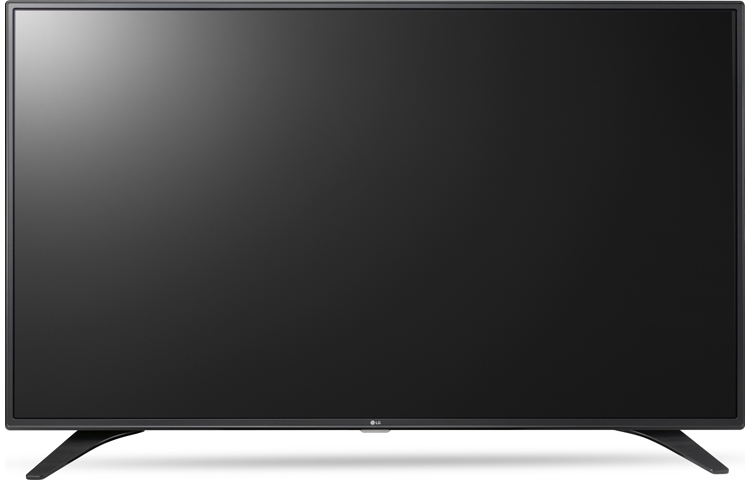 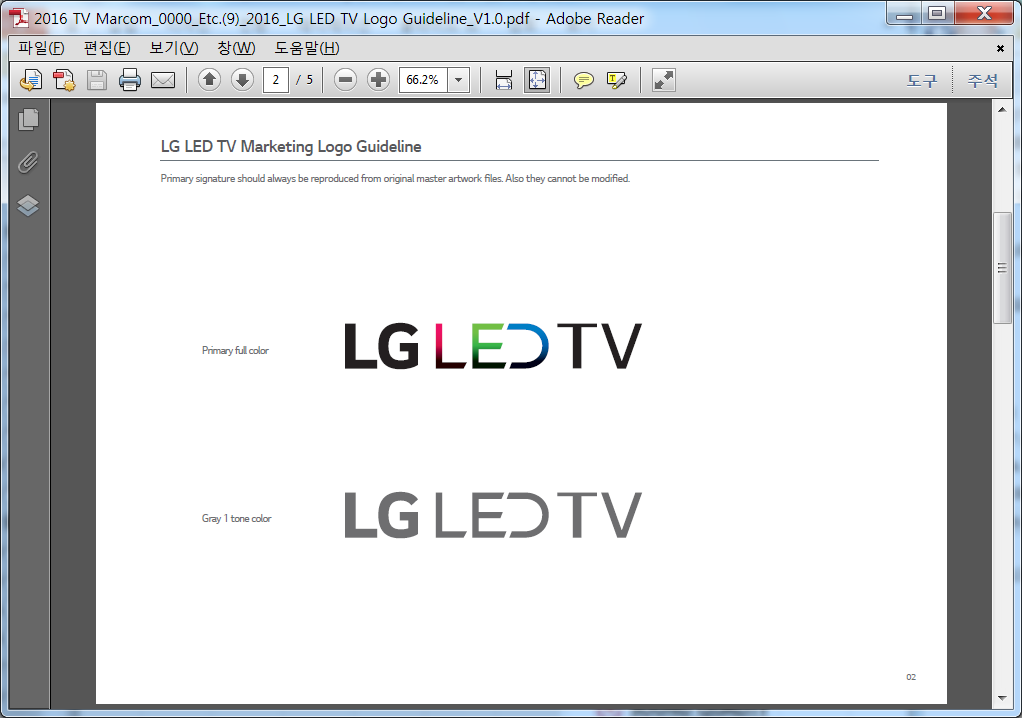 KLÍČOVÉ VLASTNOSTIKLÍČOVÉ VLASTNOSTIVÝHODY PRO ZÁKAZNÍKAVÝHODY PRO ZÁKAZNÍKAVÝHODY PRO ZÁKAZNÍKANahrávání TV vysíláníNahrávání TV vysíláníJiž vám nic neunikneJiž vám nic neunikneJiž vám nic neunikneDVB-T2 s podporou HEVC (H.265) kodekemDVB-T2 s podporou HEVC (H.265) kodekemPozemní HD vysíláníPozemní HD vysíláníPozemní HD vysíláníDVB-S2DVB-S2Satelitní HD příjemSatelitní HD příjemSatelitní HD příjemSMART SHARESPECIFIKACESPECIFIKACEMagic Mobile ConnectionNeSMART TV / CINEMA 3DSMART TV / CINEMA 3DNe / NeDLNANeRozlišeníRozlišení1920x1080Miracast/WiDiNeÚhlopříčka Úhlopříčka 32“ (80 cm)WiFiNePanelPanelDirect LEDNahrávání TV vysíláníAnoDynamické PMIDynamické PMI900 (100Hz)Připojení klávesnice, myšiNeLokální stmíváníLokální stmíváníNeBluetoothNeDVB-T2 / DVB-C / DVB-S2DVB-T2 / DVB-C / DVB-S2Ano / Ano / AnoBezdrátová zvuková synchronizaceNeHDRHDRNeHEVC (H.265 kodek) /4K UpscalerHEVC (H.265 kodek) /4K UpscalerAno/NeKONEKTORY DTS dekodérDTS dekodérNeRF vstup2Systém reproduktorůSystém reproduktorů2.0Kompozitní vstup1Hudební výkonHudební výkon20WKomponentní vstup0Magic zoomMagic zoomNeScart1Magic Sound TuningMagic Sound TuningNeOptický výstup0Webový prohlížečWebový prohlížečNeLAN konektor0Magický ovladačMagický ovladačNeCI Slot13D brýle3D brýleNeHDMI 3G2HDMI 6G0PARAMETRYPARAMETRYUSB 2.01Spotřeba energie W, (TV / Stand-by)Spotřeba energie W, (TV / Stand-by)28 / 0,3USB 3.00Energetická třídaEnergetická třídaA+Sluchátkový výstup0Rozměry VESARozměry VESA200x200Rozměry TV – krabice (š x v x h) mmRozměry TV – krabice (š x v x h) mm812x520x142Rozměry TV bez stojanu (š x v x h) mmRozměry TV bez stojanu (š x v x h) mm733x436x72,2Rozměry TV + stojan (š x v x h) mmRozměry TV + stojan (š x v x h) mm733x483x170Hmotnost (čistá/balení) kgHmotnost (čistá/balení) kg5,46 / 7